Fisco e scuola per Seminare legalitàL’AGENZIA DELLE ENTRATE ÈUn Ufficio dove si deposita il denaro Un Ufficio che dà assistenza ai contribuenti e contrasta l’evasione fiscale L’AGENZIA DELLE ENTRATE-RISCOSSIONE HA IL COMPITO DIRecuperare imposte e tasse non pagate dai cittadini Controllare quanti soldi spendono i cittadiniCHE COSA SONO LE TASSE?Le somme di denaro che vengono pagate dai cittadini in base al proprio reddito Le somme di denaro che si pagano a seguito di un servizio erogato dallo Stato o da un EnteA COSA SERVONO LE TASSE E LE IMPOSTE?A pagare le pensioni A garantire i servizi pubblici a tutti i cittadiniLO SCONTRINO VA RILASCIATOSolo se richiesto dal cittadino SempreCOS’È UNA CARTELLA DI PAGAMENTO?Un documento rilasciato a tutti i cittadini che hanno utilizzato un servizio pubblico Un documento inviato ai cittadini che non hanno correttamente pagato tasse e imposte, cioè quanto dovuto a Stato, Comune ecc.COS’È UN FERMO AMMINISTRATIVO?Il blocco della macchina che può essere disposto dall’Agenzia delle entrate-Riscossione quando il cittadino riceve una cartella di pagamento e non la paga entro la scadenza Il giorno di chiusura degli uffici pubbliciIL CODICE FISCALE ÈUn codice che serve per pagare le tasseUno strumento di identificazioneLA DICHIARAZIONE DEI REDDITIServe per stabilire le imposte che ciascuno deve pagare È una relazione scritta che devono fare tutti i cittadini per dire come spenderanno i propri soldi“CHI È PIÙ RICCO PAGA PIU’ TASSE, CHI È MENO RICCO PAGA MENO”. QUESTO SI CHIAMAPrincipio di progressivitàPrincipio di maggioranzaDì la tua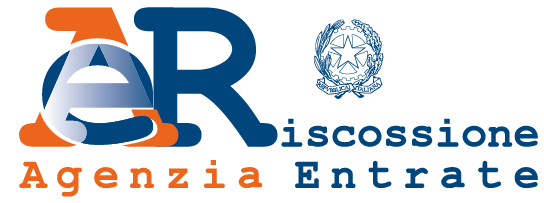 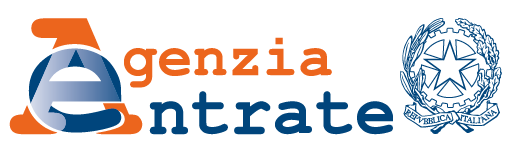 